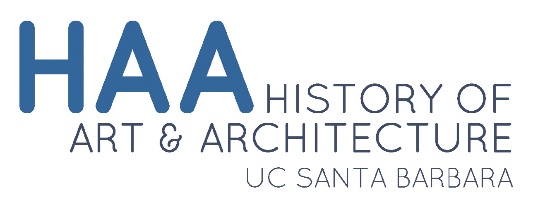 Petition to Request Recognition of Coursework Toward the Ph.D. Unit RequirementPetition to Request Recognition of Coursework Toward the Ph.D. Unit RequirementPetition to Request Recognition of Coursework Toward the Ph.D. Unit RequirementPetition to Request Recognition of Coursework Toward the Ph.D. Unit RequirementPetition to Request Recognition of Coursework Toward the Ph.D. Unit RequirementPetition to Request Recognition of Coursework Toward the Ph.D. Unit RequirementPetition to Request Recognition of Coursework Toward the Ph.D. Unit RequirementPetition to Request Recognition of Coursework Toward the Ph.D. Unit RequirementPetition to Request Recognition of Coursework Toward the Ph.D. Unit RequirementPetition to Request Recognition of Coursework Toward the Ph.D. Unit RequirementPetition to Request Recognition of Coursework Toward the Ph.D. Unit RequirementPetition to Request Recognition of Coursework Toward the Ph.D. Unit RequirementPetition to Request Recognition of Coursework Toward the Ph.D. Unit RequirementPetition to Request Recognition of Coursework Toward the Ph.D. Unit RequirementPetition to Request Recognition of Coursework Toward the Ph.D. Unit RequirementPetition to Request Recognition of Coursework Toward the Ph.D. Unit RequirementStudent InformationStudent InformationStudent InformationStudent InformationStudent InformationStudent InformationStudent InformationStudent InformationStudent InformationStudent InformationStudent InformationStudent InformationStudent InformationStudent InformationStudent InformationStudent InformationStudent InformationStudent InformationStudent InformationStudent InformationStudent InformationStudent InformationTo be used at time of completion of M.A. requirements and submission of request to the Graduate Committee for matriculation to the Ph.D.To be used at time of completion of M.A. requirements and submission of request to the Graduate Committee for matriculation to the Ph.D.To be used at time of completion of M.A. requirements and submission of request to the Graduate Committee for matriculation to the Ph.D.To be used at time of completion of M.A. requirements and submission of request to the Graduate Committee for matriculation to the Ph.D.To be used at time of completion of M.A. requirements and submission of request to the Graduate Committee for matriculation to the Ph.D.To be used at time of completion of M.A. requirements and submission of request to the Graduate Committee for matriculation to the Ph.D.To be used at time of completion of M.A. requirements and submission of request to the Graduate Committee for matriculation to the Ph.D.To be used at time of completion of M.A. requirements and submission of request to the Graduate Committee for matriculation to the Ph.D.To be used at time of completion of M.A. requirements and submission of request to the Graduate Committee for matriculation to the Ph.D.To be used at time of completion of M.A. requirements and submission of request to the Graduate Committee for matriculation to the Ph.D.To be used at time of completion of M.A. requirements and submission of request to the Graduate Committee for matriculation to the Ph.D.To be used at time of completion of M.A. requirements and submission of request to the Graduate Committee for matriculation to the Ph.D.To be used at time of completion of M.A. requirements and submission of request to the Graduate Committee for matriculation to the Ph.D.To be used at time of completion of M.A. requirements and submission of request to the Graduate Committee for matriculation to the Ph.D.To be used at time of completion of M.A. requirements and submission of request to the Graduate Committee for matriculation to the Ph.D.To be used at time of completion of M.A. requirements and submission of request to the Graduate Committee for matriculation to the Ph.D.To be used at time of completion of M.A. requirements and submission of request to the Graduate Committee for matriculation to the Ph.D.To be used at time of completion of M.A. requirements and submission of request to the Graduate Committee for matriculation to the Ph.D.To be used at time of completion of M.A. requirements and submission of request to the Graduate Committee for matriculation to the Ph.D.To be used at time of completion of M.A. requirements and submission of request to the Graduate Committee for matriculation to the Ph.D.To be used at time of completion of M.A. requirements and submission of request to the Graduate Committee for matriculation to the Ph.D.To be used at time of completion of M.A. requirements and submission of request to the Graduate Committee for matriculation to the Ph.D.Student Name:Student Name:Student Name:Date: Last NameLast NameLast NameLast NameLast NameFirst NameFirst NameFirst NameFirst NameFirst NameA maximum of eight (8.0) units, that are in excess of the 32 units used toward the M.A. coursework requirement, in which a satisfactory letter grade was earned, can be approved for Ph.D. coursework credit.A maximum of eight (8.0) units, that are in excess of the 32 units used toward the M.A. coursework requirement, in which a satisfactory letter grade was earned, can be approved for Ph.D. coursework credit.A maximum of eight (8.0) units, that are in excess of the 32 units used toward the M.A. coursework requirement, in which a satisfactory letter grade was earned, can be approved for Ph.D. coursework credit.A maximum of eight (8.0) units, that are in excess of the 32 units used toward the M.A. coursework requirement, in which a satisfactory letter grade was earned, can be approved for Ph.D. coursework credit.A maximum of eight (8.0) units, that are in excess of the 32 units used toward the M.A. coursework requirement, in which a satisfactory letter grade was earned, can be approved for Ph.D. coursework credit.A maximum of eight (8.0) units, that are in excess of the 32 units used toward the M.A. coursework requirement, in which a satisfactory letter grade was earned, can be approved for Ph.D. coursework credit.A maximum of eight (8.0) units, that are in excess of the 32 units used toward the M.A. coursework requirement, in which a satisfactory letter grade was earned, can be approved for Ph.D. coursework credit.A maximum of eight (8.0) units, that are in excess of the 32 units used toward the M.A. coursework requirement, in which a satisfactory letter grade was earned, can be approved for Ph.D. coursework credit.A maximum of eight (8.0) units, that are in excess of the 32 units used toward the M.A. coursework requirement, in which a satisfactory letter grade was earned, can be approved for Ph.D. coursework credit.A maximum of eight (8.0) units, that are in excess of the 32 units used toward the M.A. coursework requirement, in which a satisfactory letter grade was earned, can be approved for Ph.D. coursework credit.A maximum of eight (8.0) units, that are in excess of the 32 units used toward the M.A. coursework requirement, in which a satisfactory letter grade was earned, can be approved for Ph.D. coursework credit.A maximum of eight (8.0) units, that are in excess of the 32 units used toward the M.A. coursework requirement, in which a satisfactory letter grade was earned, can be approved for Ph.D. coursework credit.A maximum of eight (8.0) units, that are in excess of the 32 units used toward the M.A. coursework requirement, in which a satisfactory letter grade was earned, can be approved for Ph.D. coursework credit.A maximum of eight (8.0) units, that are in excess of the 32 units used toward the M.A. coursework requirement, in which a satisfactory letter grade was earned, can be approved for Ph.D. coursework credit.A maximum of eight (8.0) units, that are in excess of the 32 units used toward the M.A. coursework requirement, in which a satisfactory letter grade was earned, can be approved for Ph.D. coursework credit.A maximum of eight (8.0) units, that are in excess of the 32 units used toward the M.A. coursework requirement, in which a satisfactory letter grade was earned, can be approved for Ph.D. coursework credit.A maximum of eight (8.0) units, that are in excess of the 32 units used toward the M.A. coursework requirement, in which a satisfactory letter grade was earned, can be approved for Ph.D. coursework credit.A maximum of eight (8.0) units, that are in excess of the 32 units used toward the M.A. coursework requirement, in which a satisfactory letter grade was earned, can be approved for Ph.D. coursework credit.A maximum of eight (8.0) units, that are in excess of the 32 units used toward the M.A. coursework requirement, in which a satisfactory letter grade was earned, can be approved for Ph.D. coursework credit.A maximum of eight (8.0) units, that are in excess of the 32 units used toward the M.A. coursework requirement, in which a satisfactory letter grade was earned, can be approved for Ph.D. coursework credit.A maximum of eight (8.0) units, that are in excess of the 32 units used toward the M.A. coursework requirement, in which a satisfactory letter grade was earned, can be approved for Ph.D. coursework credit.A maximum of eight (8.0) units, that are in excess of the 32 units used toward the M.A. coursework requirement, in which a satisfactory letter grade was earned, can be approved for Ph.D. coursework credit.List each course requested for PhD credit:List each course requested for PhD credit:List each course requested for PhD credit:List each course requested for PhD credit:List each course requested for PhD credit:List each course requested for PhD credit:List each course requested for PhD credit:List each course requested for PhD credit:List each course requested for PhD credit:List each course requested for PhD credit:List each course requested for PhD credit:List each course requested for PhD credit:List each course requested for PhD credit:List each course requested for PhD credit:List each course requested for PhD credit:List each course requested for PhD credit:List each course requested for PhD credit:List each course requested for PhD credit:List each course requested for PhD credit:List each course requested for PhD credit:List each course requested for PhD credit:List each course requested for PhD credit:CourseInstructorInstructorInstructorInstructorInstructorGradeGradeGradeUnitsQuarter TakenQuarter TakenQuarter TakenQuarter TakenQuarter TakenQuarter TakenQuarter TakenQuarter TakenStudent Signature: Student Signature: Student Signature: Student Signature: Student Signature: Date: Graduate Advisor Signature: Graduate Advisor Signature: Graduate Advisor Signature: Graduate Advisor Signature: Graduate Advisor Signature: Date: 